REPUBLIC OF TURKEY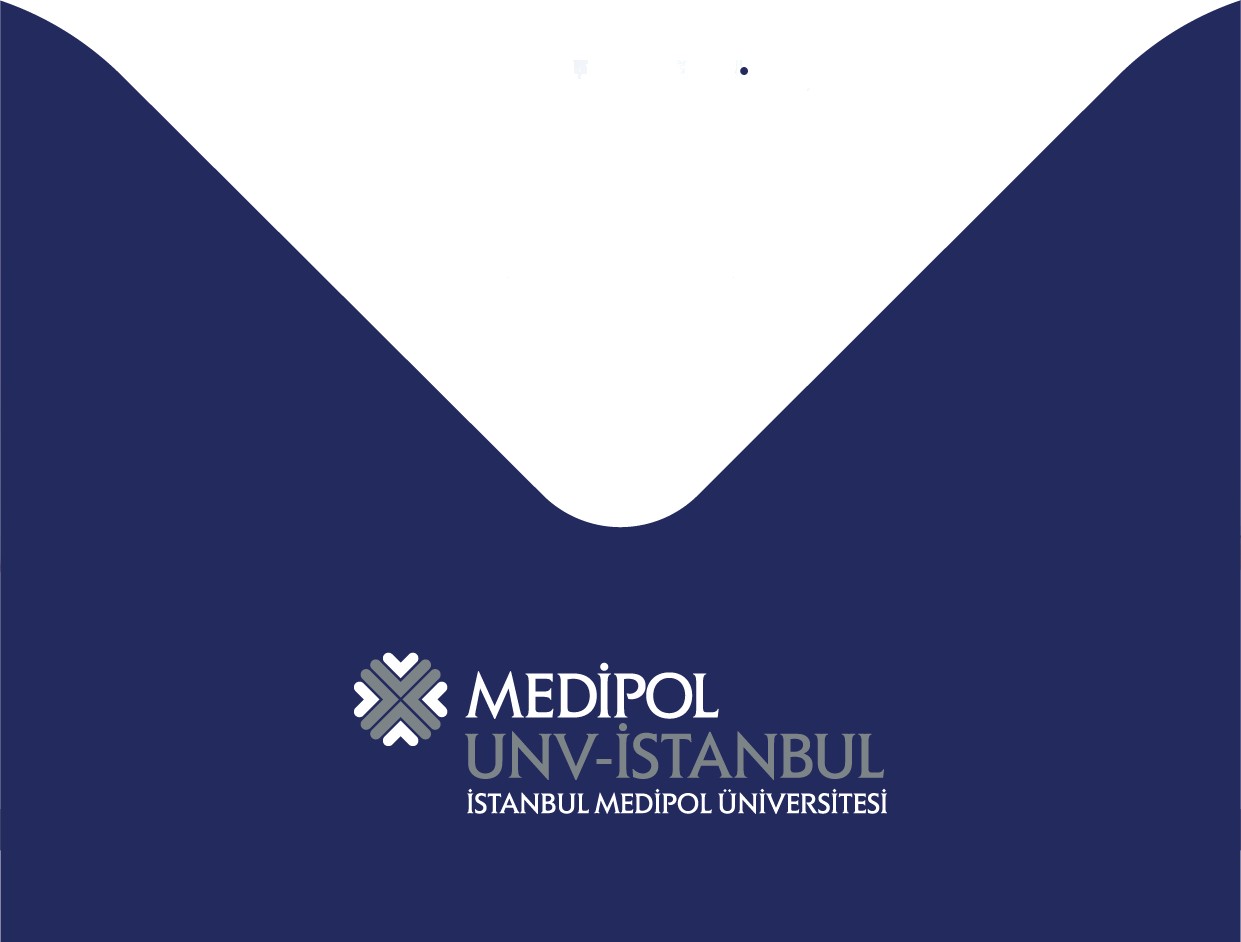 ISTANBUL MEDIPOL UNIVERSITYINTERNATIONAL SCHOOL OF MEDICINEYEAR VIINTERNSHIP REPORT(2021-2022)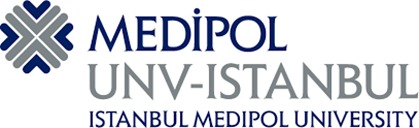     INTERNATIONAL SCHOOL OF MEDICINE                                           YEAR VI                                      INTERNSHIP REPORT Name SurnameNumberEducation PeriodDear Colleague;You have come to the end of your medical education and you have stepped into active medicine practices. As an intern doctor, this year you will work as a physician rather than a student in the field, protect health, solve patient problems by using basic medical information, laboratory tests, basic medical practices and accessing medical information, gain skills about communication with patients and their relatives and you will be prepared for your life as a physician by observing or practicing many skills such as the management and solving problems encountered in practice. In order for this preparation process to be complete and at the desired level, it is of great importance to comply with the daily working order, to get used to difficult working conditions such as shifts, to attend training meetings, to be willing and diligent. Loving and striving are the keys to success. Together with preventive medicine and treatment services, we will work together in a master-apprentice relationship in order to grow up as physicians who recreate and further develop human health. A doctor who does not empathize cannot be a real doctor, every patient we care for is our own child, brother, aunt, or father. With these feelings, I hope this year will be efficient, successful and satisfying for all of you.Istanbul Medipol University International School of MedicineCoordinator of InternshipAssoc.Prof.Dr. Özgür Ulaş ÖZCANT.R. ISTANBUL MEDİPOL UNIVERSITY INTERNATIONAL SCHOOL OF MEDICINEINTERN WORKING PROCEDURES AND PRINCIPLESPART ONEPurpose, Scope, Basis, DefinitionsPurposeITEM  1-  To ensure that the education program of Istanbul Medipol University International School of Medicine Year VI students (intern doctor) is carried out in accordance with the National Core Education Program (NCEP) and the Faculty’s goals and strategies, and to determine the rights and responsibilities of intern doctorsScope    ITEM 2- These procedures and principles cover the form of education, task descriptions, authorities and responsibilities to be given to intern doctors in their departments.BasisITEM  3- These procedures and principles have been prepared in accordance with the Education, Training and Examination Directive of Istanbul Medipol University International School of Medicine.Definitions  ITEM 4- In these procedures and principles;University: Istanbul Medipol UniversitySenate: Istanbul Medipol University SenateFaculty: Istanbul Medipol University I n t e r n a t i o n a l  S c h o o l  o f  M e d i c i n e ,Dean: D e a n  o f  I stanbul Medipol University International School of Medicine Faculty Board: Faculty Board of Istanbul Medipol University International School of Medicine, Faculty Administrative Board: Faculty Administrative Board of Istanbul Medipol University International School of Medicine,Chief Coordinator: 1 (one) faculty member assigned by the Dean's OfficeYear VI Coordinator: The faculty member responsible for the planning and coordination of the regular conduct of education and training in Year VI in accordance with the Education-Training and Examination Directive of International School of MedicineYear VI Assistant Coordinator: Assistant Faculty Member of Year VI CoordinatorIntern Doctor: T   h   e   ‘P  h  y  s  i  c  i  a   n    C  a  n  d  i  d  a  t  e’   w   h   o    Completed the first five years of Istanbul Medipol University International School of Medicine, successfully completed all the compulsory, program-specific elective, joint compulsory, and free elective courses, and completed at least 300 ECTS, documented that he passed the Year VI, developed the behavior of solution to clinical problems by using medical knowledge, communication skills and professional values Internship Responsible: The faculty member assigned by the relevant department to ensure and evaluate the interns to acquire the targeted knowledge, skills, attitudes, and behaviors during their internship at the department.Internship Report:  It defines the document prepared by the departments in accordance with the educational objectives and curriculum of Istanbul Medipol University International School of Medicine, which includes the attitudes and behaviors expected to be gained in internship, patient files or a breakdown of field studies, and where opinions are processed, and an evaluation is made over 100 full points.PART TWOTraining Program, Rotations of Internship, Working Periods, DutyTraining ProgramITEM 5-   To achieve the objectives of Medical Education, intern doctors spend their last years to receive practical training in various health institutions determined by the recommendations of the departments and the decision of the Coordinators Board and the Executive Board, especially in the Istanbul Medipol University International School of Medicine Medipol Mega Hospital and Health Application and Research Centers.Education program of the Year VI is planned for a doctor who graduated from school of medicine based on the possession of competencies to teach and inform the society about diagnosis, treatment, and prevention of diseases.RotationsITEM 6- a. Rotations in the Medical Education Program and their duration are shown in the table below.Table 1. The Elements of RotationsAt the end of the Year VI, the internship groups and their dates are determined and announced by the Head Coordinator/Year CoordinatorWhile determining the internship groups, care is taken to ensure a balanced distribution in terms of numbers. The lists of the groups are sent to the internship supervisor of the Department. The report cards are delivered to the students by the Dean's Office on the day when the rotations start. At the end of each rotation, intern doctors get their report cards approved by the Head of the Department and the Dean.Internship is done primarily in the departments/divisions of the faculty. This training is related to the Department's permission and approval of the Faculty Administrative Board. It can be done at the universities abroad, provided that it does not exceed half of the 12-month internship period. The validity of the education to be taken from abroad is decided by the Board of Directors, considering the preliminary permission of the relevant Department.Duration of duty and night shiftsITEM  7- a. In the Year VI of education program, each rotation of internship starts at 08:00 and ends at 17:00. Duration of working in the units is arranged by the department according to the morning and evening periods. b.  N i g h t  s h i f t s  are the compulsory part of Year VI training. These shifts are for educational purposes and must not be more often than 1 in 3 days and cannot be in consequential days. The frequency of the shifts is determined by the training officer of the internship, provided that it does not exceed the specified upper limit.PART THREEEvaluation of SuccessSuccessITEM 8- The Year VI is evaluated with the criteria of "proficiency" for each unit. The relevant departments determine the proficiency criteria and evaluation methods for their rotations and report them to the Year VI Coordinator. The work of the intern doctors is monitored regularly through the internship report cards within the framework of the prepared program, and whether they are successful or not is determined by the Department. Success grade is 60 (sixty) points over 100 (hundred) full points.AbsenteeismITEM 9- a.  Attendance to rotations during internship is compulsoryAbsenteeism due to health problem or a valid excuse cannot exceed 15% of the internship period, provided that it is documented and definitely compensated.The compensation method is determined by the relevant Department.Failure and Repeat of the Internship ITEM  10- a. Intern doctors who exceed the absenteeism limit and/or whose internship passing grade is below than 60 over 100 points are considered unsuccessful in the internship. The department notifies the "Failure" decision with its reasons to the Year VI Coordinatorship. These reasons are; It must be in line with the pre-determined proficiency criteria in the intern doctor's report card and documented. A "failure" decision taken without a justification is not accepted. The "Failure" decision is announced to the relevant student by the Year VI Coordinator at the end of the internship.Unsuccessful intern doctors repeat the internship. Repetition time is equal to the total duration of the internshipInternship repetitions are applied in the next period following the completion of all rotations during internship.PART FOURResponsibilities and Duties of the Year VI CoordinatorResponsibilitiesITEM  11- The Year VI coordinator and assistant coordinator are responsible for the execution of the education process in accordance with the educational objectives and curriculum of the Istanbul Medipol University International School of Medicine, and for the coordination between the interns, the Coordinators Board, the Departments, and the Dean's Office.DutiesITEM 12- Duties of the Year VI coordinator and assistant coordinator:To ensure that the education program of Istanbul Medipol University International School of Medicine Year VI students is carried out regularly within the framework of the National Core Education ProgramTo notify the Head Coordinator for the regulations, problems encountered and solution suggestions in the training programTo supervise the compliance and participation of the instructors in the education-training programsTo supervise the suitability of the physical and equipment conditions of the theoretical and practical working environments used in education and trainingTo organize communication meetings attended by lecturers and students, supervising the organization of all activities within internshipTo ensure that all feedback surveys, especially the internship evaluation surveys, related to education and training are made.To ensure that the intern report cards are filled regularly and that the Intern Working Principles and Procedures are applied, and to inform The Head Coordinator of any problems that may occur in these matters.PART FIVEResponsibilities of the DepartmentDetermination of Internship SupervisorsITEM  13- All departments in the Year VI education program determine the internship supervisors of the Department and notify the Year Coordinator and the Dean's Office one month before the new rotation startsCONDUCTING EDUCATIONITEM  14- Intern report cards, covering the objectives and clearly defined methods are used for each rotation of the internship. The Education supervisor is responsible for ensuring, monitoring, and evaluating the conduct of the education in accordance with the objectives during the internship. For this purpose, the Department monitors the work of intern doctors in the clinic or in the field and evaluates and approves the files and report the cards prepared.Every year, before the start of the new year, the departments present their internship goals and objectives, tools and methods, qualification, and evaluation criteria to the Dean's Office through the internship supervisor, on the dates determined by the Dean's OfficeDuties of Internship ResponsibleITEM  15- a. O r g a n i z i n g   the training and rotation programs of the intern doctors in the unit, preparing the shift schedulesParticipating in the evaluation meeting held with the Year VI coordinator and intern representatives following week after end of the internshipAt the end of the academic year, to prepare a report including evaluation and recommendations of the internship together with the Head of the Department, and to submit it to the Year VI coordinator.PART SIXRules to be followed by Intern Doctors ITEM  16- a. Intern doctors should improve their medical knowledge and critical thinking skills by participating in seminar programs, the hours for critical appraisals of articles, conferences and similar academic activities as well as improve their skills to produce solutions to the health problems in the light of professional values ​​and principles during the education process in Year VI b. Intern doctors are required to wear a white coat or uniform and carry a badge with photo during their working hours.c. Intern doctors are responsible for the preservation of their personal report cards, their approval by the Heads of the Departments, and their submissions to the Year Coordinator at the end of all rotations. The intern doctors should introduce themselves as “intern doctors” to their patients. The intern doctor takes the medical history of the patient whose responsibility is given to him, under the supervision of the faculty members, for educational purposes, and performs the physical examinations.The intern doctor must obey the rules and internal guidelines of the institution in Istanbul Medipol University International School of Medicine Hospital and other health institutions.The intern doctor works under the supervision and control of the internship supervisor or the faculty member assigned by the supervisor. Operations and processes such as entering data into the patient file in the database, which is a legal document, making a consultation request, discharging the patient by writing an epicrisis, writing a prescription to be given to the patient, can only be performed under the supervision of the faculty member.It is expected from the intern doctor to learn about the interventions determined in the internship report cards and to develop their skills. The intern doctor can perform the interventions specified in the report cards under the responsibility of the faculty member, accompanied by the permission of the patient. The relevant faculty member is responsible for all complications and problems that may arise related to the interventional procedure. Intern doctors must know the rights of patients and their relatives, respect these and ethical rules, and comply with the principle of confidentiality of patient informationThe intern doctor cannot give any information about the patient's medical condition and course to the patient and patient relatives, except for the knowledge and supervision of the faculty memberIntern doctors can inform patients and their relatives under the supervision of a faculty member.PART SEVENSituations Without Provisions, Effective and ExecutionITEM  17- In cases not specified in these procedures and principles, the provisions of the Istanbul Medipol University International School of Medicine Education-Training and Examination Directive and Faculty Board Decisions are applied.FORCEITEM 18- These procedures and principles enter into force on the date they are accepted by the Istanbul Medipol University Senate, to be valid from the 2020-2021 academic yearEFFECTIVEITEM 19- The provisions of these procedures and principles are executed by the Dean of Istanbul Medipol University International School of Medicine.ATTACHMENTS:INTERNSHIP REPORTSFUNDAMENTAL PRINCIPLES OF INTERNSHIP EDUCATIONThe purpose of the Year VI education program is to enable the student to practice clinical applications of the theoretical and practical knowledge gained in previous years, to gain experience and skills in the practical application of the art of medicine, and to bring the physician candidate to the best level in the practice of medicine.Interns work under the responsibility of the relevant physician in areas of the clinics and polyclinics. In these works, at a minimum, they must fulfill the issues specified in the "intern report card". Theoretical and the practical parts of their education are carried out under the control of the internship supervisor, with the contribution of all faculty members of the relevant department. The Head of the Department is responsible for the execution of the education program.The intern must comply with the conditions of the institution where he / she is educated, to provide all kinds of health and educational services, and to participate in all clinical activities.According to the activities to be implemented in the program, the student is directly responsible to the relevant physician in the clinic and polyclinic. The number of shifts is arranged according to the working conditions of the departments. It is compulsory for the student to comply with the shift schedule.At the end of the relevant internship, the intern supervisor evaluates and signs the intern report card in terms of competence, practices, and observations. When the theoretical and practical knowledge acquired by the student in that internship is accepted as sufficient, the Head of the Department approves the report card and sends it to the Dean's Office.Controlled version of this document can be accessed from the "QDMS Quality Management System" File in the Common Network. PRINTED DOCUMENTS ARE CONSIDERED AS "UNCONTROLLEDASSIGNMENT: InternUNIT: Medical DirectorSUMMARY OF THE TASKParticipating in all theoretical and interventional practices in order to apply and develop the theoretical and practical knowledge acquired during the first 5 years of medical education in accordance with the Education-Training and Examination Directive of Istanbul Medipol University International School of Medicine, under the supervision of the responsible assistant, faculty member / specialistMAIN RESPONSIBILITIESIn accordance with the Education-Training and Examination Directive of Istanbul Medipol University International School of Medicine, the responsible assistant performs the following duties under the supervision of a faculty member/specialistParticipating in all examination, treatment, clinical practice, care, and management of the patient in the service in which he/she is assigned, from the admission to the hospital, accompanied by and under the supervision of an assistant, specialist, or faculty memberPutting information related the course of the patient's disease in the file, making the request for the drugs that the patient should take, participating in the discharge procedures, accompanied by and under the supervision of the assistant, specialist doctor or faculty memberPresenting the patient to the faculty member for whom he/she is responsible, in the company of the patient's responsible assistant, to attend all the visits at the serviceFulfilling the given tasks related to preparing the patient fileFulfilling the duties given in the patient's referral and transfer proceduresProtecting tools, equipment, materials, patient files and documents belonging to the hospitalTo carry out various medical procedures assigned to him/her.Actively participating in scheduled activities of education and research Arriving on time to the shifts and leaving the hospital by shift handover.Participating in lectures, seminars, courses, conferences, literature studies, councils, case reports and clinical conferences held every academic year by the departments and by the Dean.To carry out medical services by complying with patient rights and to make an effort to increase the quality of serviceTo act in accordance with ethical rules and in an attitude that facilitates cooperation in relations with colleagues.To be meticulous about the attire determined by the institution and attendanceTo comply with the legal regulations and the procedures and instructions related to the Quality Management System.ETHICAL PRINCIPLES OF HEALTH PROFESSIONALSConsiders the health of individuals and society as its priorityFirst, it complies with the principle of doing no harm (primum non nocere).While providing health services, he/she makes planning and implementation in the best and most beneficial way by using all the knowledge, skills, and opportunities he/she has with the education and experience he/she has acquired.He/she always strives to serve at the highest level.Respects the personal rights and privacy of the individuals he/she serves.Respects the patient's right to make the decision about her/his own health. For this reason, he/she provides accurate and sufficient information to the patient about his/her health status by paying attention to the cultural, social, and mental status of the patient.He/she does not discriminate based on race, ethnicity, culture, political opinion, religion, belief, occupation, social status, marital status, gender, age, health status, place of birth, lifestyle, mental or physical ability, economic position, or other attitudes of the patients. Considers the distribution of available resources with respect to the needs of individuals, groups, or communities, within the framework of the principles of fairness, justice, equality, and objectivity.Controlled version of this document can be accessed from the "QDMS Quality Management System" File in the Common Network. PRINTED DOCUMENTS ARE CONSIDERED "UNCONTROLLEDKeeps all identifiable information and all other personal information about the patient's health status, diagnosis, course, and treatment of the disease confidential, even after death. At the same time, he/she respects the privacy of information, body, and thoughts of health care recipientsShe/he practices her/his profession within the framework of legitimacy and honesty.She/he carries out health services by considering socio-cultural values ​​in line with the education she/he has received, the knowledge, experience, and scientific opinions she/he has acquired.Acts honest towards the individual and society, not deceptive.In health services, does not use the individual and society as a means of interest by directing a certain application to a person or institution through scientific research or educational activities. PLACE IN THE ORGANIZATIONSenior: Head of Department Subordinate: -DUTY TRANSFER: Another internTRAINING TO BE TAKENOrientation trainingQuality management systemDepartment-specific orientationPatient safety goalsInfection controlDrug safetyFire securityBasic life supportIn-service trainingsTrainings determined in the internship program
I have read and understood the duties, powers and responsibilities written above.InternName-surname:Signature:Controlled version of this document can be accessed from the "QDMS Quality Management System" File in the Common Network. PRINTED DOCUMENTS ARE CONSIDERED "UNCONTROLLED*IUD: Intra uterine deviceP: Should be practicedO: Should be observedCLINICAL SKILLS NEED TO BE ACHIEVEDCounseling during pregnancy preparationBeing able to follow up pregnant patientTo know the approach to prenatal and postpartum hemorrhage of pregnancyApproach to family planningKnowing general gynecological diseases* The subject which will be presented by the intern is notified to the intern at the beginning of the internship.ISTANBUL MEDIPOL UNIVERSITY INTERNATIONAL SCHOOL OF MEDICINEOBSTETRICS & GYNECOLOGY DEPARTMENTRESULT: The studies of the Year VI intern, whose general evaluation is summarized above, and whose name is written, were evaluated according to the relevant article of OUR FACULTY's Education and Training Regulations, and at the end of the internship, the student was found to be SUFFICIENT or INSUFFICIENT.Passing Score (With Number) is …………………… (by writing)     Department Chef     Signature*Compulsory%50 of the non-compulsory practices and observations must be completed. P: Should be PRACTICED O: Should be OBSERVED*Subject of the presentation will be given to interns in the begging of the internship.PRACTICE-ORIENTED INTERN TRAINING PROGRAMPRO-CON PRESENTATIONS*The subject to be told by the intern is notified to the intern at the beginning of the internshipISTANBUL MEDIPOL UNIVERSITY INTERNATIONAL SCHOOL OF MEDICINE DEPARTMENT OF PEDIATRICSCONCLUSION:The studies of the Year VI intern student, whose general evaluation is summarized above, and whose name is written, were evaluated according to the relevant article of our faculty’s Education and Training Regulations, and at the end of the internship, the student was found to be SUFFICIENT or INSUFFICIENT.The Passing Grade is (in numbers)………………… (in writing)…………….Head of  DepartmentSignature*The intern will tell you that he/she will be notified to the intern at the beginning of the internshipISTANBUL MEDIPOL UNIVERSITY INTERNATIONAL SCHOOL OF MEDICINE GENERAL SURGERYCONCLUSION:The works made in our department of the Year VI   intern doctor, whose general evaluation is summarized above, and whose name is written, were evaluated according to the relevant article of the Education and Training Regulation of our Faculty, the student was found as SUFFICIENT / INSUFFICIENT at the end of the rotation.Passing Note (In Numbers)……with……………………………………writingThe Head of DepartmentSignatureP: Should be practicedO: Should be observedTARGETED CLINICAL COMPETENCIESApproach to the traumatized patient at the emergency departmentApproach to the patient with chest pain at the emergency departmentApproach to the patient with dyspnea at the emergency departmentApproach to the patient with abdominal pain at the emergency departmentApproach to the patient with headache at the emergency departmentApproach to the unconscious patient at the emergency departmentApproach to heat-related emergenciesApproach to diving emergenciesGeneral approach to the emergencies associated with high altitudeGeneral approach to drowningGeneral approach to electric and lightning strikes*The intern will tell you that he/she will be notified to the intern at the beginning of the internship. ISTANBUL MEDIPOL UNIVERSITY INTERNATIONAL SCHOOL OF MEDICINE EMERGENCY DEPARTMENT RESULT:The studies of the Year VI intern doctor, whose general evaluation is summarized above, and whose name is written, were evaluated according to the relevant article of the Education and Training Regulations of our faculty, and at the end of the internship, the student was found as SUFFICIENT or INSUFFICIENT.Passing Note (In Numbers)............... in	writing.Head of Department SignatureEVALUATION CRITERIA of RESEARCH PRESENTATIONISTANBUL MEDIPOL UNIVERSITY INTERNATIONAL SCHOOL OF MEDICINE DEPARTMENT OF PUBLIC HEALTHSTUDENT EVALUATION FORMNAME AND SURNAME:DATE:HEALTH CENTER:Dear Sir/MadamTo evaluate the 6th year internship student at the International School of Medicine, give the student a score between 1 (worst) and 10 (best) for each of the 5 evaluation criteria below (Rating is 50 points totally).REQUIREMENTS LIST for FAMILY HEALTH CENTER Please state what you have done from the list below and indicate how many times you have done it.	DATE:Center:Name-surname:Signature:P: PracticeO: ObservationConclusion:The studies of the Year VI intern doctor, whose general evaluation is summarized above, and whose name is written, were evaluated according to the relevant article of the Education and Training Regulations of our faculty, and at the end of the internship, the student was found as SUFFICIENT or INSUFFICIENT.COURSE SCORE:Signature (The Head of Department)P: Should be practicedO: Should be observedRotationDuration (minimum-maximum)ECTSInternal Medicine2 months (320-352 hours)10Pediatrics2 months (320-352 hours)10Obstetrics and Gynecology1,5 months (240-280 hours)       6General Surgery1,5 months (240-280 hours)       6Emergency Department2 months (320-352 hours)10Public Health2 months (320-352 hours)10Elective15 days (80-96 hours)        4Forensic Medicine15 days (80-96 hours)       4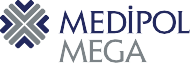 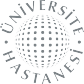 DUTIES, AUTHORITIES AND RESPONSIBILITIES OF INTERN DOCTORDUTIES, AUTHORITIES AND RESPONSIBILITIES OF INTERN DOCTORDocument numberMDR-GYS19Revision number5EFFECTIVE DATE13.08.2012Revision date02.10.2020REVISION STATUSREVISION STATUSREVISION STATUSREVISION STATUSRevision DateRevision numberExplanation-0New released01.01.20161A 3-year review was carried out. Changes were made to the Transfer of Duty clause.01.06.20162Changes have been made in the Training Required SECTION03.04.20173Transition to QDMS25.09.20204A 3-year review has been made and the 4.1 item on the document has been amended02.10.20205Ethical Principles for Health Professions article has been addedNAME/SURNAME                                                    SIGNATURENAME/SURNAME                                                    SIGNATUREPrepared byProf. Dr. Ayhan TaştekinDeanControllerAyşegül Ergin  Quality controllerApproverProf. Dr. Gazi YİĞİTBAŞI Medical Director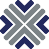 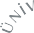 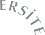 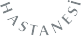 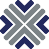 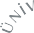 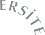 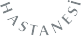 DUTIES, AUTHORITIES AND RESPONSIBILITIES OF INTERN DOCTORDUTIES, AUTHORITIES AND RESPONSIBILITIES OF INTERN DOCTORDOCUMENT NUMBERMDR GYS19Revision number5EFFECTIVE DATE13.08.2012Revision date02.10.2020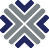 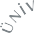 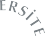 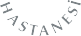 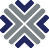 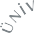 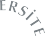 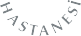 DUTIES, AUTHORITIES AND RESPONSIBILITIES OF INTERN DOCTORDUTIES, AUTHORITIES AND RESPONSIBILITIES OF INTERN DOCTORDocumentNumberMDR-GYS19Revision Number5EffectiveDate13.08.2012Revision Date02.10.2020ISTANBUL MEDIPOL UNIVERSITY INTERNATIONAL SCHOOL OF MEDICINE OBSTETRICS & GYNAECOLOGY DEPARTMENTISTANBUL MEDIPOL UNIVERSITY INTERNATIONAL SCHOOL OF MEDICINE OBSTETRICS & GYNAECOLOGY DEPARTMENTDate:Rotation Group:Date:Rotation Group:Rotation Duration1,5 MonthsRotation TypeCompulsoryRotation ResponsibleProf. Gökhan YILDIRIM, MD.Purpose To train intern doctors as physicians who know gynecological diseases and pregnancy problems, care about protective and preventive medicine, recognize gynecological emergencies and obstetric diseases and who are able to refer them to Gynecology and Obstetrics specialists when it’s necessary.Teaching MethodsSeminar, bedside interactive discussion with faculty members (taking medical history, preparing, and presenting files, discussion, monitoring) and regular meetings of relevant branches of science (clinical case discussions, etc.), outpatient patients, active participation in outpatient practicesEvaluation Methods
Intern report card applications and outpatient and clinical studies will be evaluated by their attitude towards patients’ relatives and staff, and their success and attendance in seminars and clinical meetings.Working Conditions/RulesWorking ConditionsWorks at clinic and polyclinic are done in two-week periods.Weekday and weekend shifts will be held within the order determined during the rotation. Intern doctors are expected to be where they are assigned to during the shift. A person with a special disability should report this as soon as they have a problem or disability.During ALL service and polyclinic applications, intern doctors should pay attention to their attire, attitude and patient privacy.INTERVIEWS should NOT be interrupted and should begin on time.Working Rules in the Clinic: Intern doctors in the service will be at least one patient's second-degree responsible doctor with one of the assistants.The intern doctor will INTERVIEW and examine the patients and their relatives, present the patient during the visits like other assistants, give information about the disease history, examination findings, treatment plan and PROCESS, and review the results of the discussions with the assistant and/or the relevant faculty member.                          Working Rules in the Polyclinic:
The intern doctors of the outpatient clinic will first participate in the INTERVIEWS as observers, provided that the patient's permission is obtained, and then they will carry out the interviews themselves according to the program determined under the supervision of the relevant faculty member and assistant.Note:
Interns are required to give at least one seminar presentation and participate in other educational activities of the department during the internship.GENERAL COMPETENCIESGENERAL COMPETENCIESGENERAL COMPETENCIESGENERAL COMPETENCIESINTERVENTIONTypeDateAPPROVALTaking anamnesisPPhysical examinationPRecording examination findingsPObtaining informed consentPAbility to monitor patientsPPresenting the patient at the faculty visitPWriting epicrisisPPreparation of patient file PBeing able to make the preliminary diagnosis / the diagnosisP
To request the basic laboratory tests required for diagnosis in the appropriate order, to be able to evaluate the resultsPPlanning the treatment, evaluating, and monitoring the benefit of the treatmentPPresenting a casePIntern seminarPAbility to communicate sensitively with the patientPPRACTICAL SKILLSPRACTICAL SKILLSPRACTICAL SKILLSPRACTICAL SKILLSINTERVENTIONTypeDateAPPROVALWound care and dressingPTaking blood sample from the patientPVascular accessPUrinary catheter applicationPIntramuscular, intravenous injectionsOObservation during Colposcopy OEndometrial biopsy observationOSterilization and participation in operationPNight shift (4 times totally until morning)PTaking and interpreting cardiotocographyPInterpreting a transvaginal or abdominal ultrasoundOObservation during Amniocentesis, CVS or cordocentesisOMaking an enema OSuture removalOTaking cervical smear from the patient of gynecologyOAttending labor at least twiceOPRACTICAL SKILLSPRACTICAL SKILLSPRACTICAL SKILLSPRACTICAL SKILLSINTERVENTIONTypeDateAPPROVALLabor follow-up OSuturing and attending episiotomy repairOSpeculum insertionOAccompanying IUD* insertionOTaking vaginal culture sample and wet prepsPApplication and evaluation of Non-stress test OAssisting to the laborODelivery of the placentaPAssisting to cesarean sectionPAssisting to gynecological operationsPPATIENTS FOLLOWED BY THE INTERN DOCTOR UNDER THE PRIMARY PATIENT RESPONSIBILITYPATIENTS FOLLOWED BY THE INTERN DOCTOR UNDER THE PRIMARY PATIENT RESPONSIBILITYPATIENTS FOLLOWED BY THE INTERN DOCTOR UNDER THE PRIMARY PATIENT RESPONSIBILITYPATIENTS FOLLOWED BY THE INTERN DOCTOR UNDER THE PRIMARY PATIENT RESPONSIBILITYPATIENT NAME-SURNAMEPROTOCOL NODIAGNOSIS APPROVALINTERN DOCTOR TRAINING MEETINGSINTERN DOCTOR TRAINING MEETINGSINTERN DOCTOR TRAINING MEETINGSINTERN DOCTOR TRAINING MEETINGSSUBJECTDATEPRESENTATION TYPEAPPROVALATTENDANCE OF OB/GYN ROTATION ATTENDANCE OF OB/GYN ROTATION ATTENDANCE OF OB/GYN ROTATION ATTENDANCE OF OB/GYN ROTATION ATTENDANCE OF OB/GYN ROTATION ATTENDANCE OF OB/GYN ROTATION     DATEAPPROVALSTAMP / SIGNATUREDATEAPPROVALSTAMP / SIGNATUREDATEAPPROVALSTAMP / SIGNATUREDATEAPPROVALSTAMP / SIGNATUREDATEAPPROVALSTAMP / SIGNATUREDATEAPPROVALSTAMP / SIGNATUREATTENDANCE OF OB/GYN ROTATION ATTENDANCE OF OB/GYN ROTATION ATTENDANCE OF OB/GYN ROTATION ATTENDANCE OF OB/GYN ROTATION ATTENDANCE OF OB/GYN ROTATION ATTENDANCE OF OB/GYN ROTATION DATEAPPROVALSTAMP / SIGNATUREDATEAPPROVALSTAMP / SIGNATUREDATEAPPROVALSTAMP / SIGNATUREDATEAPPROVALSTAMP / SIGNATUREDATEAPPROVALSTAMP / SIGNATUREDATEAPPROVALSTAMP / SIGNATUREIntern Doctor’sSUFFICIENCY EVALUATIONSUFFICIENCY EVALUATIONSUFFICIENCY EVALUATIONSUFFICIENCY EVALUATIONIntern Doctor’sVery WellGood FairInsufficient1. General Medical Background2. Duty Responsibility3. Approach to the Patient4. Psycho-social Statea- Responsibility to himself/herselfb- Attitudes towards the Patientc- Attitudes towards the seniorsd- Attitudes towards the colleagues/friendse- Attitudes towards the staff5. AttendanceISTANBUL MEDIPOL UNIVERSITY INTERNATIONAL SCHOOL OF MEDICINE DEPARTMENT OF INTERNAL MEDICINEISTANBUL MEDIPOL UNIVERSITY INTERNATIONAL SCHOOL OF MEDICINE DEPARTMENT OF INTERNAL MEDICINEDate:Internship Group:Date:Internship Group:Internship Duration2 monthsInternship TypeCompulsoryInternship ResponsibleProf. Ali MERT, MD.Purpose Our aim is to educate the interns’ as doctors who can diagnose and treat common diseases in our country, related with Internal Medicine.Teaching MethodsSeminar, interactive bedside debating (medical history, prepare and present a patient file, debate, observe), Department of Internal Medicine meetings (case presentations), policlinic patients, participation to all   Assessment MethodsIntern report card, policlinic and clinic performance, seminar, attitude towards patient and patient relatives and attendance to meetings are important for this internship. Recommended SourcesCecil Medicine (Lee Goldman, Andrew I Schafer) Lange, Symptom to Diagnosis (Scott D.C Stern)Harrisons Manual of Medicine, Internal MedicineWorking Conditions/RulesWorking Conditions:Intern doctors will rotate in the related policlinic and services for total of 2 months, one month each in two divisions, determined by casting lot. There will be weekday and weekend shifts during the internship. Intern doctors are expected to be where they need to be during working hours on duty. If intern doctor has a special excuse to attend, they must report this as soon as the problem occurs to the person who is in charge. During the internship, interns should pay attention to their attitudes and outfits. Working Rules in the Clinic:In the clinic, all Intern doctors are secondarily responsible of at least one patient with one of the assistant collaboration. Intern doctor will communicate with the patients and their relatives, make physical examination, and present the patient at visits, just like assistants do, give information about the disease, treatment plan and proves and review the results of the discussions with the senior assistants and/or the faculty member. Working Rules in the Polyclinic:In the polyclinic Intern doctors will first participate as an observer and then start to examine patients in the responsibility of a faculty member.Note: During the internship; interns are required to give at least 1 seminar presentation and participate in other educational activities of the department. It is compulsory to do the ones with (*) next to the general competencies and practical skills. 
Competencies and skills without a star must be at least %50 completed. Competence of the interns under the supervision of the relevant faculty member and procedures must be approved by the same faculty member immediately after each procedure.GENERAL SKILLSGENERAL SKILLSGENERAL SKILLSGENERAL SKILLSINTERVENTIONTYPEDATEAPPROVALTaking medical history (*)PDoing physical examination (*)PDocumenting the examination notesPObtaining informed consentPMaking patient observation (*) PWriting an epicrisisPPreparing patient’s filePBeing able to make a prediagnosis / diagnosePRequesting the basic laboratory tests required for the diagnosis in order and evaluate the results (*)PPlanning a treatment and interpret patients’ response to the treatmentPBeing able to present a case (*)PGiving intern seminar (*)PPRACTICAL SKILLSPRACTICAL SKILLSPRACTICAL SKILLSPRACTICAL SKILLSINTERVENTIONTYPEDATEAPPROVALBlood gas sampling (*)PBlood pressure measurement and analysis (*)PArtery blood gas sampling (*)PNasogastric tube insertionOComplete urinary sample analysis PParasynthesisOPeripheral smear analysisORecord and analyze ECG (*)PTaking blood sample from a patientPInserting urinary catheterization (*)O Insulin Injection (*)PThoracentesisOUpper GI tract endoscopy ONoninvasive mechanical ventilation practiceOKidney and liver biopsyOPRACTICAL SKILLSPRACTICAL SKILLSPRACTICAL SKILLSPRACTICAL SKILLSINTERVENTIONTYPEDATEAPPROVALBone marrow biopsyOBone marrow aspirationOThyroid fine needle aspiration biopsy OEndocrinological testingOLumbar punctureOCardiopulmonary ResuscitationOMeasurement of blood glucose with a glucometer (*)OAbility to explain and assist the medical intervention to the patient ORemoving a non-tunneled hemodialysis catheter (subclavian, internal jugular)OCulture sampling (blood, urine, catheter etc.)OMedical handwashing (*)OPATIENTS FOLLOWED BY THE INTERN DOCTOR UNDER THE PRIMARY PATIENT RESPONSIBILITYPATIENTS FOLLOWED BY THE INTERN DOCTOR UNDER THE PRIMARY PATIENT RESPONSIBILITYPATIENTS FOLLOWED BY THE INTERN DOCTOR UNDER THE PRIMARY PATIENT RESPONSIBILITYPATIENTS FOLLOWED BY THE INTERN DOCTOR UNDER THE PRIMARY PATIENT RESPONSIBILITYPATIENT NAME-SURNAMEPROTOCOL NODIAGNOSIS    APPROVAL INTERN DOCTOR EDUCATIONAL PRESENTATIONINTERN DOCTOR EDUCATIONAL PRESENTATIONINTERN DOCTOR EDUCATIONAL PRESENTATIONINTERN DOCTOR EDUCATIONAL PRESENTATIONSUBJECTDATEPRESENTATION TYPE      APPROVAL ATTENDANCE (SEMİNAR)(Signature and approval from the internal medicine assistant)(  ) ATTENDED            	  (  ) ABSENTATTENDANCE (1. FACULTY MEMBER)(Signature and approval from the faculty member during first month rotation) (  ) ATTENDED                                 (  ) ABSENTATTENDANCE (2. FACULTY MEMBER)(Signature and approval from the faculty member during second month rotation) (  ) ATTENDED	                            (  ) ABSENTSCORE (... / 100)For interns who does not have any absenteeism; internship grade will be given by the internship manager according to; seminar presentations, follow upped patients, practical skills, and general skills. SUCCESS: ( ) SUCCESSFUL	                     ( ) UNSUCCESSFULINTERNSHIP RESPONSIBLEAPPROVAL DATESIGNATUREISTANBUL MEDIPOL UNIVERSITY INTERNATIONAL SCHOOL OF MEDICINE DEPARTMENT OF PEDIATRICSISTANBUL MEDIPOL UNIVERSITY INTERNATIONAL SCHOOL OF MEDICINE DEPARTMENT OF PEDIATRICSDate:Rotation Group:Date:Rotation Group:Internship Duration 2 months Internship Type Compulsory Internship ResponsibleProf. Ayhan TAŞTEKİN, MD.PurposeThe purpose of the Pediatrics internship: To train intern doctors as physicians who prioritize preventive medicine in the field of Pediatrics, appropriately treat common childhood diseases, and who can recognize and treat childhood emergencies.Teaching MethodsSeminars, bedside interactive discussion with faculty members (history taking, file preparation and presentation, discussion, monitoring), regular meetings of the Department of Pediatrics and related divisions (clinical case discussions, etc.), outpatient patients, active participation in the practices in the outpatient clinicEvaluation MethodIntern report card applications and outpatient and clinical studies will be evaluated by their attitude towards patient relatives and staff, and their participation in seminars and clinical meetings.Recommended SourcesNelson Textbook of Pediatrics, 20th edition, 2016Pediatrinin Esasları, Ed: Prof. Dr. Tülay Erkan, Prof. Dr. Tufan Kutlu, Prof. Dr. Mehmet Satar, Prof. Dr. Emin Ünüvar. 2017Uptodate.comWorking Conditions/RulesIntern doctor training in the Department of Pediatrics covers a period of 2 months. During this period, intern doctors work alternatively in the Clinic of Pediatrics, the Pediatrics polyclinics, and the delivery-baby room.Shifts are kept in the clinic of pediatrics, outpatient clinic and emergency room.Intern doctors who work under the responsibility of the on-duty assistant, and the on-duty assistant can make changes to the station when he/she deems it necessary.The shift list is arranged by the responsible assistant.Changes to the shift list must be notified to the assistant who is in charge at least one day in advance.Without a reasonable excuse for arriving late or not arriving at all will be required to repeat the internship. On-duty interns are responsible for participating in shift handover with the assistants.The intern doctor on duty is responsible to inform the assistant on duty in cases where it is necessary to leave the shift. Working Conditions of ClinicsIntern doctors working in services work under the supervision of assistants. They are present at the clinic at 08:00 in the morning at the latest, examine the patients they are responsible for, and participate in the assistant's visit.Intern doctors are responsible to know the diagnosis, treatment, and problems of patients other than the patients they are responsible for.Interns present their patients at faculty visits.Intern doctors are obliged to attend the training meetings of the Department, unless the patients they follow in the clinic have an emergency. Intern doctors cannot leave the clinic until shift handover the patients they follow during the evening visit. Shift handovers are made collectively with the on-duty assistant team, intern doctors cannot do shift handover among themselves.Intern doctors write the epicrisis of the patients they will discharge on the computer under the supervision and responsibility of the assistant and have it signed by the faculty member responsible of the clinic. Patients whose epicrisis have not been written or signed will not be discharged. Intern Education MeetingsTuesday (12.00-13.00, every Tuesday during the internship): Case presentation or article hour attended by faculty members, specialists, and assistants under the supervision of the faculty member responsible for the subjectWednesday (12.00-13.00): Drug launch meetingsThursday (12.00-13.00, every Thursday during the Internship): Lecturer seminarPractice-oriented trainings for intern doctors (history information will be given at the beginning of the internship.  GENERAL SKILLSGENERAL SKILLSGENERAL SKILLSINTERVENTIONNumber of Applications Approval Preparation of patient’s filePatient monitoring Writing an epicrisis Taking history To do physical examination To record history and physical examination findings Patient presentation at visitsTo follow up the patient Ability to approach the problem of the patientTo pre diagnose and diagnose Ability to request laboratory tests required for diagnosis and treatment in the appropriate order and to evaluate the results.Treatment planning, evaluating and monitoring the benefit of treatmentLiterature review and article presentation and interpretation skillsPRACTICAL SKILLSPRACTICAL SKILLSPRACTICAL SKILLSMedical Procedure Number of Applicaions Approval Blood drawVenous blood drawTo open the venous line Take cultureTo attend night shiftVaccination plan PRACTICAL SKILLS PRACTICAL SKILLS PRACTICAL SKILLS INTERVENTIONNumber of Applications Approval Nutrition planning To vaccinate Evaluation of complete blood countEvaluation of peripheral blood smearEvaluation of urinary analysis Taking a blood sample for Phenylketonuria (PKU)To apply nasogastric tube Gastric lavage To measure capillary glucose Insulin InjectionTo observe bone marrow aspiration To observe bone marrow biopsy  Intrathecal therapy monitoringPort insertion and catheter careTo observe skin prick test Seminar presentation Article presentation Intramuscular injection To evaluate chest x ray Transcutaneous bilirubin measurement and evaluationPlacement of urinary catheterOxygen and inhalation therapy applicationTo take and evaluate ECGDate Course Name Approval Diabetic KetoacidosisAnaphylaxis and UrticariaFever Child Pediatric resuscitation and foreign body aspirationChild with respiratory distressNewborn resuscitationEmergency approach to pediatric arrhythmiasPrescribing and prescription examples Convulsion in a child Fluid electrolyte treatmentBreastfeeding education Date Presentation Name Approval PATIENTS FOLLOWED BY THE INTERN DOCTOR UNDER THE PRIMARY PATIENT RESPONSIBILITYPATIENTS FOLLOWED BY THE INTERN DOCTOR UNDER THE PRIMARY PATIENT RESPONSIBILITYPATIENTS FOLLOWED BY THE INTERN DOCTOR UNDER THE PRIMARY PATIENT RESPONSIBILITYPATIENTS FOLLOWED BY THE INTERN DOCTOR UNDER THE PRIMARY PATIENT RESPONSIBILITYPatient NameProtocol No Diagnosis ApprovalINTERN DOCTOR EDUCATION MEETINGINTERN DOCTOR EDUCATION MEETINGINTERN DOCTOR EDUCATION MEETINGINTERN DOCTOR EDUCATION MEETINGSubjectDate Presentation Type Approval ATTENDANCE OF PEDIATRICS ROTATIONATTENDANCE OF PEDIATRICS ROTATIONATTENDANCE OF PEDIATRICS ROTATIONATTENDANCE OF PEDIATRICS ROTATIONATTENDANCE OF PEDIATRICS ROTATIONATTENDANCE OF PEDIATRICS ROTATIONDate APPROVALSTAMP / SIGNATUREDate APPROVALSTAMP / SIGNATUREDateAPPROVALSTAMP / SIGNATUREDateAPPROVALSTAMP / SIGNATUREDateAPPROVALSTAMP / SIGNATUREDateAPPROVALSTAMP / SIGNATUREATTENDANCE OF PEDIATRICS ROTATIONATTENDANCE OF PEDIATRICS ROTATIONATTENDANCE OF PEDIATRICS ROTATIONATTENDANCE OF PEDIATRICS ROTATIONATTENDANCE OF PEDIATRICS ROTATIONATTENDANCE OF PEDIATRICS ROTATIONDateAPPROVALSTAMP / SIGNATUREDateAPPROVALSTAMP / SIGNATUREDateAPPROVALSTAMP / SIGNATUREDateAPPROVALSTAMP / SIGNATUREDateAPPROVALSTAMP / SIGNATUREDateAPPROVALSTAMP / SIGNATUREIntern Student:QUALIFICATION ASSESSMENTQUALIFICATION ASSESSMENTQUALIFICATION ASSESSMENTQUALIFICATION ASSESSMENTQUALIFICATION ASSESSMENTQUALIFICATION ASSESSMENTQUALIFICATION ASSESSMENTQUALIFICATION ASSESSMENTQUALIFICATION ASSESSMENTQUALIFICATION ASSESSMENTIntern Student:1. Rotation ..................................................... Department 1. Rotation ..................................................... Department 1. Rotation ..................................................... Department 1. Rotation ..................................................... Department 1. Rotation ..................................................... Department 2. Rotation..................................................... Department2. Rotation..................................................... Department2. Rotation..................................................... Department2. Rotation..................................................... Department2. Rotation..................................................... DepartmentIntern Student:Very Good Very Good Good Moderate Inadequate Very Good Very Good GoodModerate Inadequate 1. General Medical Knowledge   2. Duty Responsibility3. Approach to the Patient4. Psycho-Social Statusa- Self Responsibilityb- Attitude towards the Patientc- Behavior towards their superiorsd- Behavior towards friends e- Behavior towards Other Staff 5- Engagement to the shifts 6- Attendance Status7- Grade given by faculty member (out of 100)Approval Signature of Faculty Member Grade: Approval Signature of Faculty Member Grade: Approval Signature of Faculty Member Grade:Approval Signature of Faculty Member Grade:Approval Signature of Faculty Member Grade:Approval Signature of Faculty Member Grade:Approval Signature of Faculty Member Grade:Approval Signature of Faculty Member Grade:Approval Signature of Faculty Member Grade:Approval Signature of Faculty Member Grade:Approval Signature of Faculty Member Grade:Approval Signature of Faculty Member Grade:Approval Signature of Faculty Member Grade:Approval Signature of Faculty Member Grade:Approval Signature of Faculty Member Grade:Approval Signature of Faculty Member Grade:Approval Signature of Faculty Member Grade:Approval Signature of Faculty Member Grade:Approval Signature of Faculty Member Grade:Approval Signature of Faculty Member Grade:Approval Signature of Faculty Member Grade:Approval Signature of Faculty Member Grade:ISTANBUL MEDIPOL UNIVERSITY INTERNATIONAL SCHOOL OF MEDICINEDEPARTMENT OF GENERAL SURGERYISTANBUL MEDIPOL UNIVERSITY INTERNATIONAL SCHOOL OF MEDICINEDEPARTMENT OF GENERAL SURGERYHistory:Internship Group:History:Internship Group:Internship Duration1.5 monthsInternship type Compulsory Internship ResponsibleProf. Mustafa ÖNCEL, MD.Purpose The purpose of this internship is to provide good work with patients and their relatives, who care about preventive medicine in the field of general Surgery, and to provide care for their patients and minimal surgery attempt (opening of abscess, suturing, etc.) physicians who can apply and gain knowledge, skills, attitudes, and attitudes towards primary care physicians.Teaching MethodsSeminar bedside interactive discussion with the consultant (receiving history, preparing, and presenting files, follow up, monitoring) and attending meetings of the general surgery and related departments (clinical case studies etc.), outpatient patients clinics applications.Assessment MethodIntern report card applications and outpatient and clinical studies, attitude towards patient relatives and staff, seminars, continued success in clinical meetings will be evaluated.Suggested ResourcesPrinciples of Schwartz Surgery  –  10. Print  –  2016Schwartz’s Principles of Surgery – 10th Edition – 2016Sayek Basic  Surgery  –  4. Printing  –  2012UpToDate – www.uptodate.comMedscape –  www.medscape.comWorking Conditions/RulesFirst Day:  At 08 am, they should be present at The Department of General Surgery outpatient clinics.        The responsible faculty member is introduced himself, and the work to be done during the general surgery internship program, working knots and rules are explained, answer the questions.       Daily working conditions: working hours are determined by the direction. Intern doctors sign the form that opens to their names These signatures are regarded as attendance       Working rules in clinic:  Interns spend a MAJOR PART OF THE DAY with the relevant faculty member / assistant physicians under the supervision of the responsible faculty member It is compulsory to wear the white coat when working in the clinic.   They are RESPONSIBLE for attending morning and evening visits, presenting the patients assigned to them, patient examination, obtaining consent, performing/recording DAILY follow-ups, monitoring/performing dressings and MINOR surgical interventions, monitoring/making examination requests, monitoring/making patient admission/exit proceduresAny procedures that would be "performed" other than the follow-ups should be in the accompanied by the assistant physician and within the knowledge of the responsible member of the staff.   Working rules at the outpatient clinic: THEY ARE RESPONSIBLE to observe the physician’ approach to the patient, to take anamnesis and monitor it while being taken, to follow/make the examination requests, to monitor the analysis of the examination results, to participate in this, to monitor/perform the physical examination, to recognize the prescribed drugs and to learn their indications. They also assist with MINOR surgical procedures, biopsies, and dressings at the outpatient clinic.Working rules in the operating room: The operating room is entered together with the responsible faculty member or assistant physician. He/she monitors and assists the patient's preparation for the surgery and if deemed necessary by the responsible, can be taken as an assistant when the surgery starts, or he/she follows the surgery from the outside as an observer. While the patient wakes up, he/she is present at his/her and follows the awakening PROCESS. If necessary, he/she follows the video recordings and photo shoots related to the surgery, observes the writing of the surgery notes/writes them in a controlled manner.  Shift rules: Shifts begin at 9 am on holidays. During these hours, interns are present at the clinic wearing a white coat. He/she learns the names of the assistant(s) and the specialist who was on duty that DAY from the list and informs them that he/she is the INTERN on duty that DAY. During the Shift Process, he/she works together with the assistant on duty, under the supervision and knowledge of the expert. He/she becomes an observer to the initiatives, the works to be done, surgical procedures and a participant if deemed necessary by the responsible. Patients who applied to the emergency room and placed in observation room, hospitalized, and operated on during their shift, CAN NOT leave the clinic without shift handover to the next day's on-duty INTERN. Patient transfers are made collectively with the on-duty team, intern doctors cannot deliver shifts among themselves. The number of duties are specified in the direction.Feedback:  At the end of the rotation at clinic, oral and written feedback is received from the intern doctor. It takes place at the last week of clinical rotation withing the scope of a meeting with compulsory participation of The Head of the Department/Division, responsible faculty member and preferably with other faculty members' participation of the DEPARTMENT and a report is prepared.Each intern doctor's report card is filled by The Head of the Department/Division and the responsible faculty member. At the end of each internship group, the internship report and report cards are sent to the dean's office with the decision of the academic board.GENERAL COMPETENCIESGENERAL COMPETENCIESGENERAL COMPETENCIESGENERAL COMPETENCIESGENERAL COMPETENCIESPROCESSPROCESSTYPEDateAPPROVALAbility to take anamnesisPPPhysical examinationPPRecording of the examination findingsPPObtaining informed consentPPAbility to monitor patientsPPWriting epicrisisPPPrepare a patient filePPBeing able to make pre-diagnosis / diagnosisPPRequesting the basic laboratory examinations required for the diagnosis in the appropriate order and evaluating the resultsPPPlanning treatment, evaluating and monitoring the benefit of treatmentPPPresenting casePPIntern seminarPPEnsuring and improving physician-patient communication  PPPresenting VisitPPAbility of problem-oriented approachPPRecognizing, analyzing, and documenting the problemsPPKnowing the doses, effects, and side effects of   commonly used drugsPPBeing able to communicate patients and their relatives and to receive the required consentsOOTeamwork, compliance with ethical rulesPPKnowing the scientific approach, being a researcherPPPRACTICAL SKILLSPRACTICAL SKILLSPRACTICAL SKILLSPRACTICAL SKILLSPRACTICAL SKILLSPROCESSPROCESSTYPEDateAPPROVALBlood pressure measurement and evaluationPPEvaluation of chest x-ray PPDuty in clinicPPWound care and dressingPP Assessing the patient’s volume status PPTaking a blood sample from a patientPPNasogastric tube insertionPPBeing able to make vascular accessPPPRACTICAL SKILLSPRACTICAL SKILLSPRACTICAL SKILLSPRACTICAL SKILLSPRACTICAL SKILLSINTERVENTIONINTERVENTIONTYPEDATEAPPROVALUrinary catheter insertionPPIntramuscular injection  PPIntravenous injectionPPUrine test evaluationPPEvaluation of the result of stool microscopyPPSurgical handwashingPPPatient evaluation at the outpatient clinicPPBreast examinationPPSuturing/removing skin suturesPPCentral catheterizationOOObserving the operationOOOpen wound careOOPerianal and rectal examinationOO Tracheal IntubationOOInpatient order observationOONutritional (TPN/Enteral) evaluationOODrain management in surgical patientOOParacentesisOODirect abdominal x-rayPPAbscess drainageOOLocal anesthesia injectionPPHernia examinationPPTo be able to explain fluid and electrolyte balance and treat the imbalancesOOPATIENTS FOLLOWED BY THE INTERN DOCTOR UNDER THE PRIMARY PATIENT RESPONSIBILITYPATIENTS FOLLOWED BY THE INTERN DOCTOR UNDER THE PRIMARY PATIENT RESPONSIBILITYPATIENTS FOLLOWED BY THE INTERN DOCTOR UNDER THE PRIMARY PATIENT RESPONSIBILITYPATIENTS FOLLOWED BY THE INTERN DOCTOR UNDER THE PRIMARY PATIENT RESPONSIBILITYPATIENT NAME-SURNAMEPROTOCOL NODIAGNOSISAPPROVALINTERN DOCTOR TRAINING MEETINGSINTERN DOCTOR TRAINING MEETINGSINTERN DOCTOR TRAINING MEETINGSINTERN DOCTOR TRAINING MEETINGSINTERN DOCTOR TRAINING MEETINGSSUBJECTDATEPRESENTATION TYPEPRESENTATION TYPEAPPROVALATTENDANCE OF GENERAL SURGERY ROTATIONATTENDANCE OF GENERAL SURGERY ROTATIONATTENDANCE OF GENERAL SURGERY ROTATIONATTENDANCE OF GENERAL SURGERY ROTATIONATTENDANCE OF GENERAL SURGERY ROTATIONATTENDANCE OF GENERAL SURGERY ROTATIONDATEAPPROVALSTAMP / SIGNATUREDATEAPPROVALSTAMP / SIGNATUREDATEAPPROVALSTAMP / SIGNATUREDATEAPPROVALSTAMP / SIGNATUREDATEAPPROVALSTAMP / SIGNATUREDATEAPPROVALSTAMP / SIGNATUREATTENDANCE OF GENERAL SURGERY ROTATIONATTENDANCE OF GENERAL SURGERY ROTATIONATTENDANCE OF GENERAL SURGERY ROTATIONATTENDANCE OF GENERAL SURGERY ROTATIONATTENDANCE OF GENERAL SURGERY ROTATIONATTENDANCE OF GENERAL SURGERY ROTATIONDATEAPPROVALSTAMP / SIGNATURE DATEAPPROVALSTAMP / SIGNATUREDATEAPPROVALSTAMP / SIGNATUREDATEAPPROVALSTAMP / SIGNATUREDATEAPPROVALSTAMP / SIGNATUREDATEAPPROVALSTAMP / SIGNATUREINTERN STUDENT:COMPETENCY ASSESSMENTCOMPETENCY ASSESSMENTCOMPETENCY ASSESSMENTCOMPETENCY ASSESSMENTINTERN STUDENT:Very WellGoodFairInsufficient1. General Medical Knowledge2. Duty Responsibility3. Approach to the patient4. Psycho-Social Situationa- Self-Responsibility  b- Attitude towards to the Patientc- Behaviors Towards to Superiors  d- Behaviors Towards Friends  e - Behavior towards Other Staff5. Attendance StatusISTANBUL MEDIPOL UNIVERSITY INTERNATIONAL SCHOOL OF MEDICINE EMERGENCY MEDICINE DEPARTMENTISTANBUL MEDIPOL UNIVERSITY INTERNATIONAL SCHOOL OF MEDICINE EMERGENCY MEDICINE DEPARTMENTDate:Internship Group:Date:Internship Group:Internship 2 monthsInternship TypeCompulsoryInternship ResponsibleAssociate Professor Bedia GULENPurpose Intern doctors in emergency department will develop and apply the basic knowledge, skills and attitudes gained in pre-clinical and clinical periods. They will learn the principles of general approach to patients of the department of internal medicine and surgery, or injured patients admitted to the emergency department, and learn the emergency department management process including pre-diagnosis/diagnosis and emergency treatment/intervention. In addition, they will be able to make the general evaluation and report writing process of forensic cases applying to the emergency department.Learning Outcomes Explains the principles and classification of emergency patient approach and triage. Takes anamnesis and performs a full physical examination by applying the principles of taking STORY from the emergency patient. Establishes a pre-diagnosis/s by evaluating the anamnesis and physical examination findings of the patient with emergency complaints. Selects appropriate diagnostic tests for pre-diagnosis/s. Evaluates the anamnesis, physical examination, and diagnostic test findings of the patient with emergency complaints, determines life-threatening situations and creates a problem list. Applies the necessary first interventions to the patient with urgent complaints, prescribe and refers them appropriately. Applies basic airway techniques in appropriate indications. Applies the steps of basic and advanced life support. Applies the necessary emergency interventions to the traumatized patient (such as external bleeding control, bandage, tourniquet, cervical collar) and appropriately dispatches. Applies the necessary emergency treatment to the poisoned patient. It adopts a holistic (multidisciplinary, biopsychosocial) approach to the emergency patient. Adopts the importance of teamwork in the delivery of emergency health services.Teaching Methods Critical appraisal of the articles, case presentation, bedside interactive discussion with the relevant faculty member (taking medical history, preparing and presenting a file, discussion, monitoring). Active participation to the regular meetings of the Department of Emergency Medicine (clinical case discussions, etc.), in the practices in the emergency outpatient clinic.Evaluation MethodIntern report card applications and outpatient and clinical studies will be evaluated by their attitude towards patient relatives and staff, and their success and success in seminars and clinical meetings.Suggested ResourcesEmergency Medicine: A Comprehensive Study Guide J.E. Tintinalli, RL Krome, E RuizCecil Essentials of Medicine 9. Oppression. In the 2015 World Ed: Prof. Dr. Serhat ÜNAL. Solar Medical Bookstores Ltd. 2016Rosen’s Emergency Medicine Concepts and Clinical Practice John Marx, Ron Walls,Robert HockbergerTrauma: A Comprehensive Emergency Medicine Approach Eric Legome, Lee W.  ShockleyterGENERAL SKILLSGENERAL SKILLSGENERAL SKILLSGENERAL SKILLSINTERVENTIONTYPEDATEAPPROVALObtaining consent from an emergency patientPMedical history taking from an emergency patientPPhysical examination in emergency patientPFilling out an emergency patient evaluation formPPre-diagnosis / diagnosisPRequesting the basic laboratory examinations required for diagnosis in the appropriate order and evaluating the resultsPPlanning treatment, evaluating, and monitoring the benefit of treatmentPPresenting CasesPIntern seminarPWhat is emergency medicine? Emergency service working principlesPAbility to write epicrisis reportPAbility to write a forensic reportPAbility to write prescriptionsPTo know the indications and criteria for referring emergency patients to another institution when necessaryOGain the ability to quickly make and implement the necessary interventions in the emergency management of critically ill patientsOGaining skills on death notificationOGaining knowledge and skills about patient-physician, physician-physician relationsOKnowing the scientific approach, Being a researcherPAbility to work in a team and to follow ethical rulesPPRACTICAL SKILLSPRACTICAL SKILLSPRACTICAL SKILLSPRACTICAL SKILLSPROCESTYPEDATEAPPROVALBlood pressure measurement and evaluationPPerforming and evaluation of ECGPTaking an arterial blood gas samplePEvaluation of chest x-ray in the patientPApproach to multiple trauma patientPBurn dressingPTriage of emergency patient, listing triage criteriaPTaking a blood sample from a patientPPRACTICAL SKILLSPRACTICAL SKILLSPRACTICAL SKILLSPRACTICAL SKILLSPROCESSTYPESDATEAPPROVERNasogastric tube insertionPPlacing an intravenous access OUrinary catheter insertionPİntramuscular, intravenous injection abilityOLearning and performing skin suturing techniquesPInterpreting an arterial blood gasPBasic life support (Evaluation of the patient's airway, breathing and circulation, learning effective rescue breath and CPR)PAdvanced cardiac life support (Recognition and effective management of cardiac arrest rhythms)PMonitorizationPIncision SuturingPApproach to the poisoned patient (Patient stabilization in case of poisoning, taking a specific history of poisoning, physical examination and learning specific treatments)PPerforming gastric lavagePActivated charcoal application from a nasogastric tubePCervical collar applicationPCentral venous catheter insertionOAirway plug-inOEndotracheal intubationOApplication of alternative airway such as LMA/CricothyrotomyOCarotid sinus massageOAutomated External Defibrillation (AED)ONeedle thoracostomyOSengstaken – Blakemore tube insertionOPlaster / Splint applicationOClosed reduction of a fracture ONail repair /pullingOPerforming a Velpeau bandageOPerforming figure of eight bandageOAbscess drainageORemoval of foreign bodies from soft tissuesOInterventional sedation and analgesiaOTaking a blood sample from a patientOPATIENTS FOLLOWED BY THE INTERN DOCTOR UNDER THE PRIMARY PATIENT RESPONSIBILITYPATIENTS FOLLOWED BY THE INTERN DOCTOR UNDER THE PRIMARY PATIENT RESPONSIBILITYPATIENTS FOLLOWED BY THE INTERN DOCTOR UNDER THE PRIMARY PATIENT RESPONSIBILITYPATIENTS FOLLOWED BY THE INTERN DOCTOR UNDER THE PRIMARY PATIENT RESPONSIBILITYPATIENT NAME-SURNAMEPROTOCOL NODIAGNOSESAPPROVALAPPROVALINTERN DOCTOR TRAINING MEETINGINTERN DOCTOR TRAINING MEETINGINTERN DOCTOR TRAINING MEETINGINTERN DOCTOR TRAINING MEETINGSUBJECTDATEPRESENTATION TYPEAPPROVALINTERNSHIP ATTENDANCE OF EMERGENCY DEPARTMENT ROTATIONINTERNSHIP ATTENDANCE OF EMERGENCY DEPARTMENT ROTATIONINTERNSHIP ATTENDANCE OF EMERGENCY DEPARTMENT ROTATIONINTERNSHIP ATTENDANCE OF EMERGENCY DEPARTMENT ROTATIONINTERNSHIP ATTENDANCE OF EMERGENCY DEPARTMENT ROTATIONINTERNSHIP ATTENDANCE OF EMERGENCY DEPARTMENT ROTATIONDATEAPPROVALSTAMP / SIGNATUREDATEAPPROVALSTAMP / SIGNATUREDATEAPPROVALSTAMP / SIGNATUREDATEAPPROVALSTAMP / SIGNATUREDATEAPPROVALSTAMP / SIGNATUREDATEAPPROVALSTAMP / SIGNATUREINTERNSHIP ATTENDANCE OF EMERGENCY DEPARTMENT ROTATIONINTERNSHIP ATTENDANCE OF EMERGENCY DEPARTMENT ROTATIONINTERNSHIP ATTENDANCE OF EMERGENCY DEPARTMENT ROTATIONINTERNSHIP ATTENDANCE OF EMERGENCY DEPARTMENT ROTATIONINTERNSHIP ATTENDANCE OF EMERGENCY DEPARTMENT ROTATIONINTERNSHIP ATTENDANCE OF EMERGENCY DEPARTMENT ROTATIONDATEAPPROVALSTAMP / SIGNATUREDATEAPPROVALSTAMP / SIGNATUREDATEAPPROVALSTAMP / SIGNATUREDATEAPPROVALSTAMP / SIGNATUREDATEAPPROVALSTAMP / SIGNATUREDATEAPPROVALSTAMP / SIGNATUREIntern Doctor’sCOMPETENCY ASSESSMENTCOMPETENCY ASSESSMENTCOMPETENCY ASSESSMENTCOMPETENCY ASSESSMENTIntern Doctor’sVery WellGoodFairInsufficient1. General Medical Accumulation2. Duty Responsibility3. Patient Approach4. Psycho-Social Statusa- Self-Responsibilityb- Behaviors towards patientsc- Behaviors towards Superiorsd- Behavior towards colleaguese- Behavior towards other Staff5. Attendance StatusISTANBUL MEDIPOL UNIVERSITY INTERNATIONAL SCHOOL OF MEDICINEDEPARTMENT OF PUBLIC HEALTH, INTERNATIONALISTANBUL MEDIPOL UNIVERSITY INTERNATIONAL SCHOOL OF MEDICINEDEPARTMENT OF PUBLIC HEALTH, INTERNATIONALDate: Course Group:Date: Course Group:Internship Duration2 monthsInternship TypeRequiredInternship ResponsibleAsst. Prof. Ömer AtaçPurposeTo provide physician candidates with the ability to evaluate patients and healthy individuals holistically with their environment, the knowledge, and skills to work within primary care organizations, and to introduce the primary healthcare services in our country.During the public health course, each student should be able to; define the priority health problems of the community served, within the duties, authorities and responsibilities of both family medicine and district health directorate, provide diagnosis and treatment services to this group, learn what preventive health services are and how they should be provided, cooperate with other health institutions and organizations.Learning outcomesAt the end of this program, each student;1. Have information about the organization related to the health system of Turkey. Knows the duties, authorities and responsibilities of the personnel working in the health system.2. Plans and carries out services aimed at the prevention and promotion of the health status.3. Defines, calculates, interprets, and uses the essential indicators showing the health status of the population, during the planning and execution of health services.4. Will be able to determine the priorities of health services. Obtain knowledge of the practices that prevent waste of resources.5. Plans, implements, and evaluates the results of immunization services.6. Plans, implements, and evaluates the results of prevention and control measures related to communicable and non-communicable diseases.7. Plans reproductive health services and evaluates the outcomes.8. Organizes health communication and education activities for promoting health status of the population and be ensure community participation.9. Communicates effectively with health personnel and trains them when necessary.10. Takes part in literature search, data collection, data evaluation and publication process in a scientific research project.11. Carries out health services within the framework of evidence-based perspective, considers ethical rules and social benefit.12. Knows and obeys current health legislation.13. Knows the principles of struggle against vectors.14. Knows the effects of environmental factors on health.15. Determines the environmental risks in terms of occupational safety and occupational diseases and takes precautions in a workplace.Education MethodsTheoretical lectures, seminars interactive training, discussions, workplace visits, epidemiological research planning and carrying out, practical training in family health centers.Evaluation MethodsParticipating in seminars and discussions, attendance, conducting and presenting research, evaluating progress in skills.Resources	''Oxford Textbook of Global Public Health 6th Edition'' Rogers Detels, Martin Gulliford, Quarraisha Abdool Karim, Chorh Chuan Tan, Oxford University Press, 2015. “Applied Demography and Public Health” Nazrul Hoque, Mary A. McGehee, Benjamin S. Bradshaw (Eds.), Springer, 2013. “Epidemiology: Principles and Practical Guidelines” Jan Van den Broeck, Jonathan R. Brestoff, Eds., 2013, Springer. “Epidemiology and Demography in Public Health” Japhet Killewo, H. Kristian Heggenhougen, Stella R. Quah (Eds.), 2010, Elsevier. “Modern Methods for Epidemiology” Yu-Kang Tu, Darren C. Greenwood. Springer, 2012.‘’Sağlık Bilimlerinde Araştırma ve İstatistik Yöntemler (SPSS Uygulama Örnekleriyle Genişletilmiş Baskı)’’ Osman Hayran, Hanefi Özbek. Nobel Tıp Kitabevleri, 2017.‘Halk Sağlığı- Temel Bilgiler’’, Çağatay Güler, Levent Akın.Hacettepe Üniversitesi Yayınları, 2015CriteriaTotal ScoreStudent’s scoreCover SlideCover SlideCover SlideIs it created the shortest title that best describes the research topic?2Is introductory information written for the group members?2Is there a slide at the beginning of the presentation that describes the presentation flow plan?1IntroductionIntroductionIntroductionHas the research topic been explained based on relevant references?5Has the importance and originality of the research been explained?5Is the purpose clearly stated?5Materials and MethodsMaterials and MethodsMaterials and MethodsIs the type of research specified?2Is the place and time of the research specified?2Is the research population, if any, sampling method and sample size specified?5Are the variables (dependent and independent) suitable for the research purpose specified?5Have the methods for examining the research variables been explained?10Are data collection methods explained in detail?10Have ethical issues been discussed (approval of ethical committee, etc.)?5Are the methods of statistical analysis which are proper for data indicated?5Presentation of the findings, reference and visualizationPresentation of the findings, reference and visualizationPresentation of the findings, reference and visualizationIs it appropriate and understandable to present and summarize the findings with tables and graphs?10Are appropriate and up-to-date resources cited where necessary?4Is there any slide listing the resources at the end of the presentation?2Is the font and size appropriate, clear to follow?2Presentation skillsPresentation skillsPresentation skillsIs there any impression that they've noticed importance of the subject and made a detailed study?10Did they use their time effectively?2Did they communicate effectively with the audience?2Did they receive and answer questions from the audience?2Did they talk about task sharing of the research was?2Total Score100Evaluation CriteriaScoreEngagement to dutiesCompliance to Working HoursWork DisciplineCommunication with employeesCommunication with the communityTotal scoreGENERAL COMPETENCIESGENERAL COMPETENCIESGENERAL COMPETENCIESGENERAL COMPETENCIESGENERAL COMPETENCIESINTERVENTIONTypeNumber of applicationsDateApprovalInformed consent, medical history, physical examinationPHome-based healthcare servicePFollow-up of women aged 15-49PFamily planning, counselingPAdult examinationPPregnancy/Postpartum follow-upPNeonatal screeningPInfant/Child monitoringPVaccinationPCancer screeningPControl of communicable diseasesPControl of non-communicable diseasesPTobacco ControlPSchool health servicesPImplementation in MCHFP centersPHealth educationPStatistics-registryPCancer registrationPFiliationPGENERAL COMPETENCIESGENERAL COMPETENCIESGENERAL COMPETENCIESGENERAL COMPETENCIESGENERAL COMPETENCIESINTERVENTIONTypeNumber of applicationsDateApprovalMaking official correspondence, reportingPMeasuring Hemoglobin, Hematocrit and SedimentationPIn-service trainingPTaking water samples, determining residual chlorine in waterPAbility to disinfect water in emergenciesPEmergency aid and organizationPTo be able to provide health services in emergencies, to be able to fight against communicable diseases.PAudits to workplacesOPap smearOIUD applicationOAuscultation of fetal heart sound during pregnancyPBlood pressurePFever measurementPECG recordingPDressingOTaking a blood samplePInjectionPISTANBUL MEDIPOL UNIVERSITY INTERNATIONAL SCHOOL OF MEDICINEDEPARTMENT OF FORENSIC MEDICINEISTANBUL MEDIPOL UNIVERSITY INTERNATIONAL SCHOOL OF MEDICINEDEPARTMENT OF FORENSIC MEDICINEDate:Internship Group:Date:Internship Group:Training15 DayInternship TypeCompulsory (required)Internship ResponsibleAssoc. Prof. Dr. Yalçın BÜYÜKPurpose In this period, it is aimed to ensure that students have knowledge and skills at the level of general practitioners in forensic medical practices.Learning outputThey will have knowledge about; Definitions and Concepts in Forensic Medicine and Forensic Sciences, Postmortem Identification Procedures of The Deceased, Forensic and Medical Identification, Crime Scene Investigation, Postmortem Medicolegal Examination and Sampling of Biological Evidence, Definitions and Concepts Related to Death, Early and Late Postmortem Changes, Mechanisms of Wound Formation, Identification and Legal Classification of Wounds, Wound Healing and Determination of The Time of Injury, The Procedures During Documentation of The Injury, Etiology, Clinical and Autopsy Findings of Sudden Natural Death, Legal Responsibilities of Healthcare Professionals, Forensic Autopsy (Definitions, Concepts and Methods), Basic Concepts in Forensic Toxicology, Poisonings, Definition of Medical Malpractice, Definition, Classification, General Findings, Mechanisms and Autopsy Findings of Asphyxia Death, Violence, Violence Against Children and Women, Concepts, Findings and Examination Methods of Victims of Sexual Violence, Findings, Examination Procedure and Documentation of Human Rights Violations.They will have ability to perform medicolegal identification and examination of the deceased, by alone.They will have the experience to observe examination and forensic autopsy practices of the deceased.Methods of Teaching 15-day visit to Council of Forensic Medicine in Yenibosna, to get information about countrywide organization chart of Council of Forensic Medicine and working order Methods of Evaluation It is evaluated according to professional attitudes and behaviors.GENERAL COMPETENCIESGENERAL COMPETENCIESGENERAL COMPETENCIESGENERAL COMPETENCIESINTERVENTIONTYPEDATEAPPROVALAbility to identify the early and late findings of death and to distinguish them in complicated casesOAbility to define autopsy procedures by followingOAbility to predict the cause of death and to define samples need to get from deceasedOAbility to distinguish a forensic caseOAbility to evaluate beaten, trauma, torture, ill-treatment, and all kinds of wounds on body in terms of forensic medicineOKnowledge of the forensic medical approach to human rights violations and victims of human rights violationsOKnowledge of forensic psychiatric conceptsOForensic evaluation of poisoningOAbility to distinguish birth injuries (mother or baby)OAbility to define medicolegal procedures after a sexual assault or pregnancy under 18 years of ageOAbility to describe medicolegal procedures in an unconscious patientOAbility to define medicolegal procedures in sexual dysfunctions and sexual identity problemsOAbility to carry out examination about legal proficiency and to define the medicolegal proceduresOAbility to define the medicolegal procedures in substance abuseOPATIENTS FOLLOWED BY THE INTERN DOCTOR UNDER THE PRIMARY PATIENT RESPONSIBILITYPATIENTS FOLLOWED BY THE INTERN DOCTOR UNDER THE PRIMARY PATIENT RESPONSIBILITYPATIENTS FOLLOWED BY THE INTERN DOCTOR UNDER THE PRIMARY PATIENT RESPONSIBILITYPATIENTS FOLLOWED BY THE INTERN DOCTOR UNDER THE PRIMARY PATIENT RESPONSIBILITYPATIENT NAME-SURNAMEPROTOCOL NODIAGNOSIS APPROVALINTERN DOCTOR TRAINING MEETINGSINTERN DOCTOR TRAINING MEETINGSINTERN DOCTOR TRAINING MEETINGSINTERN DOCTOR TRAINING MEETINGSSUBJECTDATEPRESENTATION TYPEAPPROVAL